П О С Т А Н О В Л Е Н И Еот __________________г. МайкопО внесении изменений в постановление Администрации муниципального образования «Город Майкоп» от 17.07.2019 № 882 «О порядке размещения нестационарных торговых объектов на территории муниципального образования «Город Майкоп»В соответствии с Федеральным законом от 28.12.2009 № 381-ФЗ «Об основах государственного регулирования торговой деятельности в Российской Федерации», п о с т а н о в л я ю:1. Внести в постановление Администрации муниципального образования «Город Майкоп» от 17.07.2019 № 882 «О порядке размещения нестационарных торговых объектов на территории муниципального образования «Город Майкоп» (в редакции постановлений          Администрации муниципального образования «Город Майкоп» от 10.01.2020 № 15, от 25.03.2020 № 369, от 10.08.2020 № 768) следующие изменения:1.1. Изложить состав конкурсной комиссии по проведению Конкурса на право размещения нестационарных торговых объектов на территории муниципального образования «Город Майкоп» в новой редакции (прилагается);1.2. Изложить Состав аукционной комиссии по проведению аукциона в электронной форме на право размещения нестационарных торговых объектов на территории муниципального образования «Город Майкоп» в новой редакции (прилагается);1.3. Изложить Состав конкурсной комиссии по проведению Конкурса на право размещения нестационарных торговых объектов, расположенных на территории муниципального унитарного предприятия «Городской парк культуры и отдыха» муниципального образования «Город Майкоп» в новой редакции (прилагается).2. Опубликовать настоящее постановление в газете «Майкопские новости» и разместить на официальном сайте Администрации муниципального образования «Город Майкоп».3. Настоящее постановление вступает в силу со дня его официального опубликования.Глава муниципального образования«Город Майкоп»                                                                           А.Л. ГетмановАдминистрация муниципальногообразования «Город Майкоп»Республики Адыгея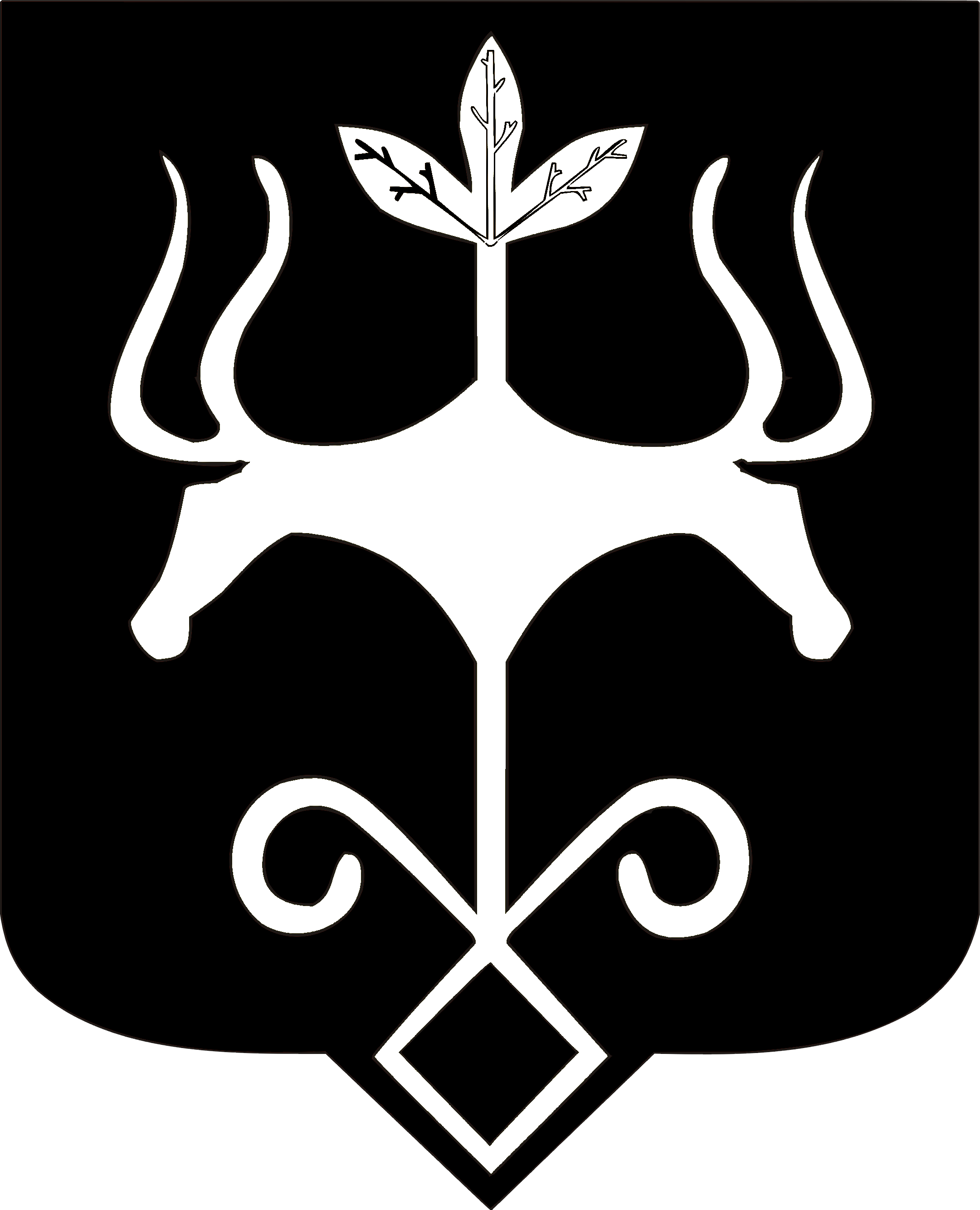 Адыгэ Республикэммуниципальнэ образованиеу «Къалэу Мыекъуапэ»  и Администрацие